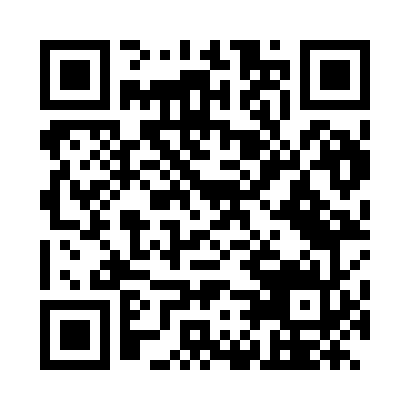 Prayer times for Zuhatzu, SpainMon 1 Jul 2024 - Wed 31 Jul 2024High Latitude Method: Angle Based RulePrayer Calculation Method: Muslim World LeagueAsar Calculation Method: HanafiPrayer times provided by https://www.salahtimes.comDateDayFajrSunriseDhuhrAsrMaghribIsha1Mon4:176:332:127:299:5011:552Tue4:186:332:127:299:5011:553Wed4:196:342:127:299:5011:544Thu4:206:352:127:299:4911:545Fri4:216:352:127:299:4911:536Sat4:226:362:127:299:4911:527Sun4:236:362:137:299:4811:518Mon4:246:372:137:299:4811:519Tue4:256:382:137:299:4811:5010Wed4:276:392:137:289:4711:4911Thu4:286:392:137:289:4711:4812Fri4:306:402:137:289:4611:4713Sat4:316:412:137:289:4511:4514Sun4:326:422:137:279:4511:4415Mon4:346:432:147:279:4411:4316Tue4:356:442:147:279:4311:4217Wed4:376:442:147:269:4311:4118Thu4:386:452:147:269:4211:3919Fri4:406:462:147:269:4111:3820Sat4:426:472:147:259:4011:3621Sun4:436:482:147:259:3911:3522Mon4:456:492:147:249:3911:3323Tue4:476:502:147:249:3811:3224Wed4:486:512:147:239:3711:3025Thu4:506:522:147:239:3611:2926Fri4:526:532:147:229:3511:2727Sat4:536:542:147:229:3411:2628Sun4:556:552:147:219:3311:2429Mon4:576:562:147:209:3211:2230Tue4:586:572:147:209:3011:2031Wed5:006:582:147:199:2911:19